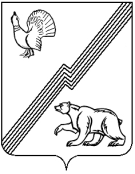 АДМИНИСТРАЦИЯ ГОРОДА ЮГОРСКАХанты-Мансийского автономного округа – Югры РАСПОРЯЖЕНИЕот 21 декабря 2022 года                                                                                       №   606-рОб утверждении  плана проверок управления контроля администрации города Югорска на 2023 год  по соблюдению требований законодательства Российской Федерации и иных нормативно правовыхактов Российской Федерации в сфере закупокВ целях реализации полномочий по осуществлению внутреннего муниципального финансового контроля, установленных Бюджетным кодексом  Российской  Федерации, в соответствии с пунктом 3 части 3, частью 8 статьи 99 Федерального закона от 05.04.2013 № 44-ФЗ «О контрактной системе в сфере закупок товаров, работ, услуг для обеспечения государственных и муниципальных нужд»:1. Утвердить план проведения проверок по соблюдению требований законодательства Российской Федерации и иных нормативных правовых актов Российской Федерации в сфере закупок управления контроля администрации города Югорска на 2023 год (приложение).2. Разместить план проведения проверок соблюдения требований законодательства Российской Федерации и иных нормативных правовых актов Российской Федерации в сфере закупок на 2023 год на официальном сайте Российской Федерации единой информационной системы в сфере закупок (www.zakupki.gov.ru).3. Разместить настоящее распоряжение на официальном сайте органов местного самоуправления города Югорска.4. Контроль за выполнением распоряжения возложить на начальника управления контроля администрации города Югорска А.И. Ганчана.Глава города Югорска                                                                                       А.Ю. Харлов